24. 10. 2018Důvěra podnikatelů se nezměnila, důvěra spotřebitelů se zvýšilaKonjunkturální průzkum – říjen 2018Souhrnný indikátor důvěry (indikátor ekonomického sentimentu), vyjádřený bazickým indexem, oproti září mírně vzrostl o 0,2 bodu na hodnotu 99,8. Indikátor důvěry podnikatelů se meziměsíčně nezměnil a zůstal na hodnotě 97,3. Indikátor důvěry spotřebitelů se zvýšil o 1 bod na hodnotu 112,0. Ve srovnání s říjnem loňského roku jsou souhrnný indikátor důvěry a indikátor důvěry spotřebitelů vyšší, indikátor důvěry podnikatelů je nepatrně nižší.Důvěra podnikatelů v průmyslu se meziměsíčně mírně zvýšila. Indikátor důvěry vzrostl             o 0,7 bodu na hodnotu 95,9. Průmyslové podniky zhodnotily svou současnou ekonomickou situaci mírně hůře než v září. Hodnocení současné celkové poptávky se mírně zvýšilo, hodnocení zahraniční poptávky se téměř nezměnilo. Stav zásob hotových výrobků se také téměř nezměnil. Hlavní bariérou růstu produkce je stále nedostatek zaměstnanců, uvádí ji přes 33 % respondentů. Přibližně 24 % vykazujících jednotek se potýká s nedostatečnou poptávkou. Očekávání tempa růstu výrobní činnosti průmyslových podniků pro období příštích tří měsíců jsou téměř stejná jako minulý měsíc. Očekávání vývoje zaměstnanosti jsou rovněž neměnná. Podnikatelé v průmyslu očekávají pro období příštích tří i šesti měsíců zhoršení celkové ekonomické situace. Meziročně je důvěra v odvětví průmyslu stále nižší.Pravidelný čtvrtletní průzkum ve zpracovatelském průmyslu v říjnu ukázal, že se využití výrobních kapacit podniků v mezičtvrtletním srovnání velmi mírně snížilo a dosáhlo 85,7 %. Podnikatelé odhadují zajištění práce zakázkami na 8,4 měsíce, což je o něco méně než v předchozím čtvrtletí. Ve stavebnictví se důvěra meziměsíčně zvýšila. Indikátor důvěry vzrostl o 1 bod na hodnotu 101,2. Hodnocení současné celkové ekonomické situace podniků v odvětví stavebnictví          se meziměsíčně snížilo. Ukazatel poptávky po stavebních pracích se mírně zvýšil, očekávání pro období příštích tří měsíců je meziměsíčně nižší. Podnikatelé rovněž očekávají v příštích třech měsících snížení tempa růstu stavební činnosti. Očekávání zaměstnanosti jsou neměnná. Pro období příštích tří i šesti měsíců jsou očekávání vývoje celkové ekonomické situace stavebních podniků přibližně stejná jako v září. Hlavní bariérou růstu produkce ve stavebnictví je poprvé v historii šetření nedostatek zaměstnanců, uvádí ji přes 35 % respondentů. V meziročním srovnání je důvěra v odvětví stavebnictví vyšší.Důvěra v odvětví obchodu se snížila. Indikátor důvěry poklesl o 2,2 bodu na hodnotu 99,3. Hodnocení současné celkové ekonomické situace se meziměsíčně snížilo. Stav zásob zboží  na skladech se mírně zvýšil. Očekávání vývoje celkové ekonomické situace pro období příštích tří měsíců jsou stejná, pro období příštích šesti měsíců jsou nižší. V meziročním srovnání             je důvěra podnikatelů v obchodě nižší.Ve vybraných odvětvích služeb (vč. bankovního sektoru) se důvěra oproti září mírně snížila. Indikátor důvěry poklesl o 0,5 bodu na hodnotu 97,9. Podnikatelé ve službách zhodnotili současnou celkovou ekonomickou situaci meziměsíčně téměř stejně. Hodnocení současné celkové poptávky po službách se snížilo, očekávání pro období příštích tří měsíců jsou téměř neměnná. Očekávání vývoje celkové ekonomické situace pro období příštích tří i šesti měsíců jsou meziměsíčně také stejná. Meziročně je důvěra ve vybraných odvětvích služeb vyšší. Mezi spotřebiteli se důvěra v ekonomiku zvýšila. Indikátor důvěry meziměsíčně vzrostl o 1 bod na hodnotu 112,0. Z aktuálního říjnového šetření mezi spotřebiteli vyplynulo, že se pro období příštích dvanácti měsíců snížily jejich obavy ze zhoršení celkové ekonomické situace. Obavy spotřebitelů ze zhoršení jejich vlastní finanční situace se téměř nezměnily. Úmysl spořit se také téměř nezměnil. Ve srovnání s minulým měsícem se obavy spotřebitelů z růstu cen téměř nezměnily. Obavy ze zvýšení nezaměstnanosti jsou stejné. Oproti říjnu loňského roku je důvěra spotřebitelů vyšší.Poznámky:Zodpovědný vedoucí pracovník ČSÚ:	Ing. Juraj Lojka, ředitel odboru koordinace podnikových statistik a konjunkturálních průzkumů, tel. 274052680, e-mail: juraj.lojka@czso.czKontaktní osoba: 	Ing. Jiří Obst, vedoucí oddělení konjunkturálních průzkumů, tel. 274054116, e-mail:  jiri.obst@czso.czMetoda získání dat: 	Konjunkturální zjišťování ČSÚ, spotřebitelský průzkum      GfK CzechTermín ukončení sběru dat: 	17. 10. 2018Termín zveřejnění další RI: 	26. 11. 2018Přílohy:Tab. 1 Indikátory důvěry – bazické indexyTab. 2 Salda indikátorů důvěryGraf Sezónně očištěné indikátory důvěry – bazické indexy (2008–2018)Graf Sezónně očištěné indikátory důvěry – bazické indexy (1998–2018) Graf Sezónně očištěné indikátory důvěry v průmyslu, stavebnictví, obchodě a ve vybraných službách – bazické indexy (2006–2018)Graf Salda sezónně očištěných indikátorů důvěry v průmyslu, stavebnictví, obchodě a ve vybraných službách (2006–2018) Graf Indikátory ekonomického sentimentu – mezinárodní srovnání, sezónně očištěnoGraf Využití výrobních kapacit ve zpracovatelském průmysluGraf Bariéry růstu produkce v průmyslu	Graf Bariéry růstu produkce ve stavebnictví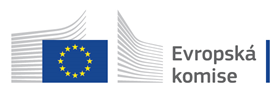 Konjunkturální a spotřebitelské průzkumy jsou spolufinancovány granty Evropské komise DG ECFIN. 